玉峰山镇法治文化阵地图片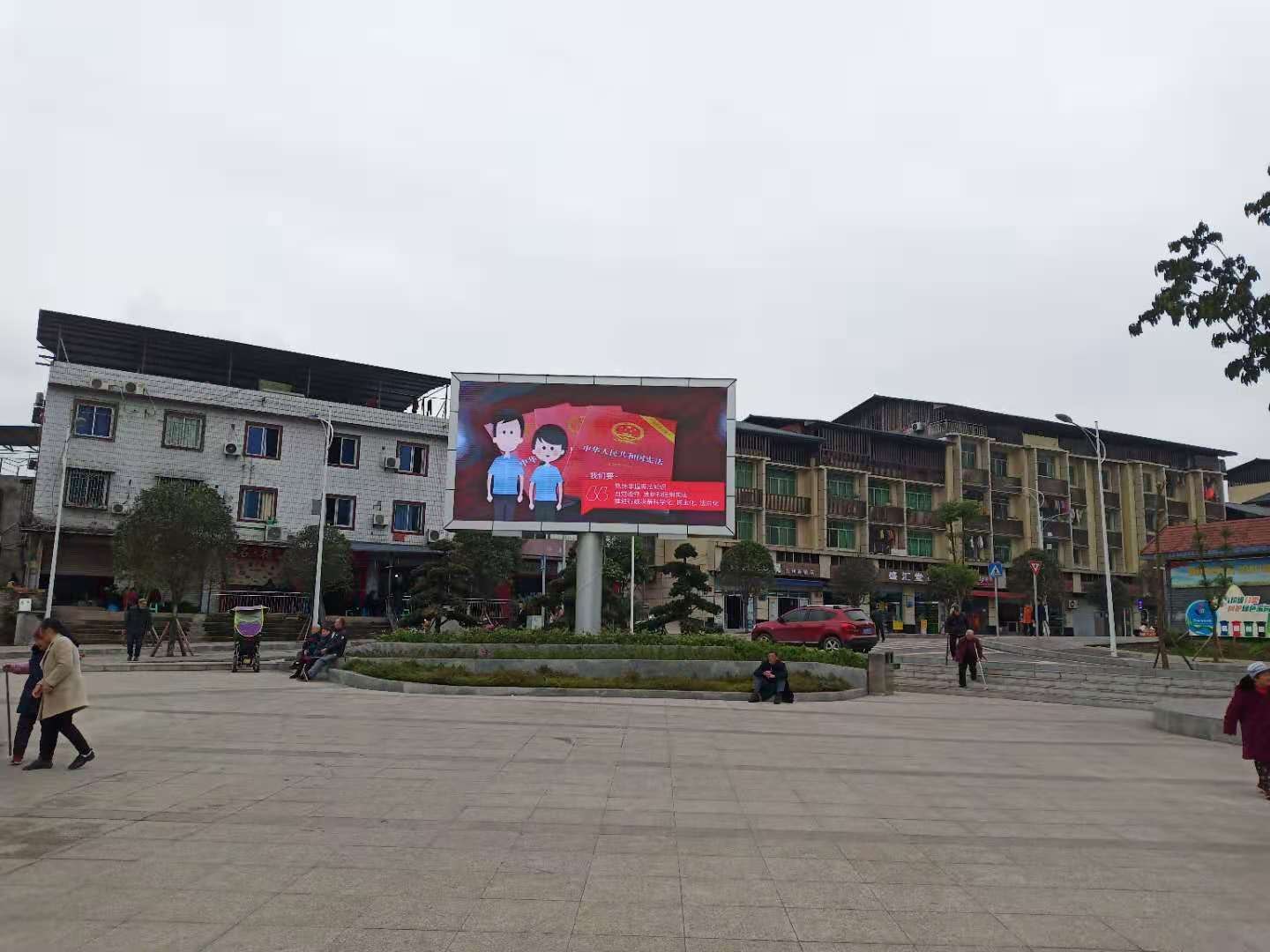 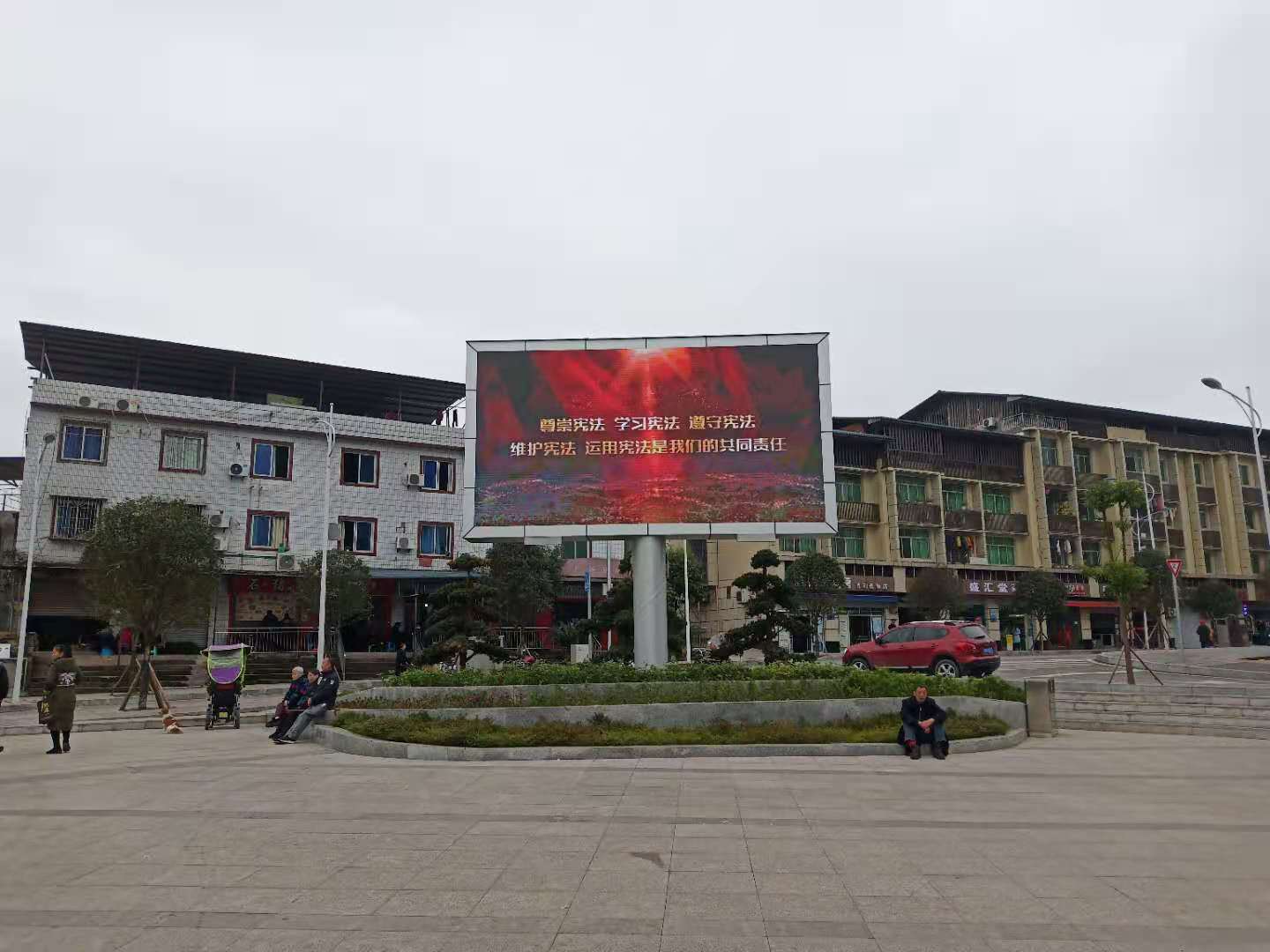 玉峰山镇广场显示屏法治文化宣传阵地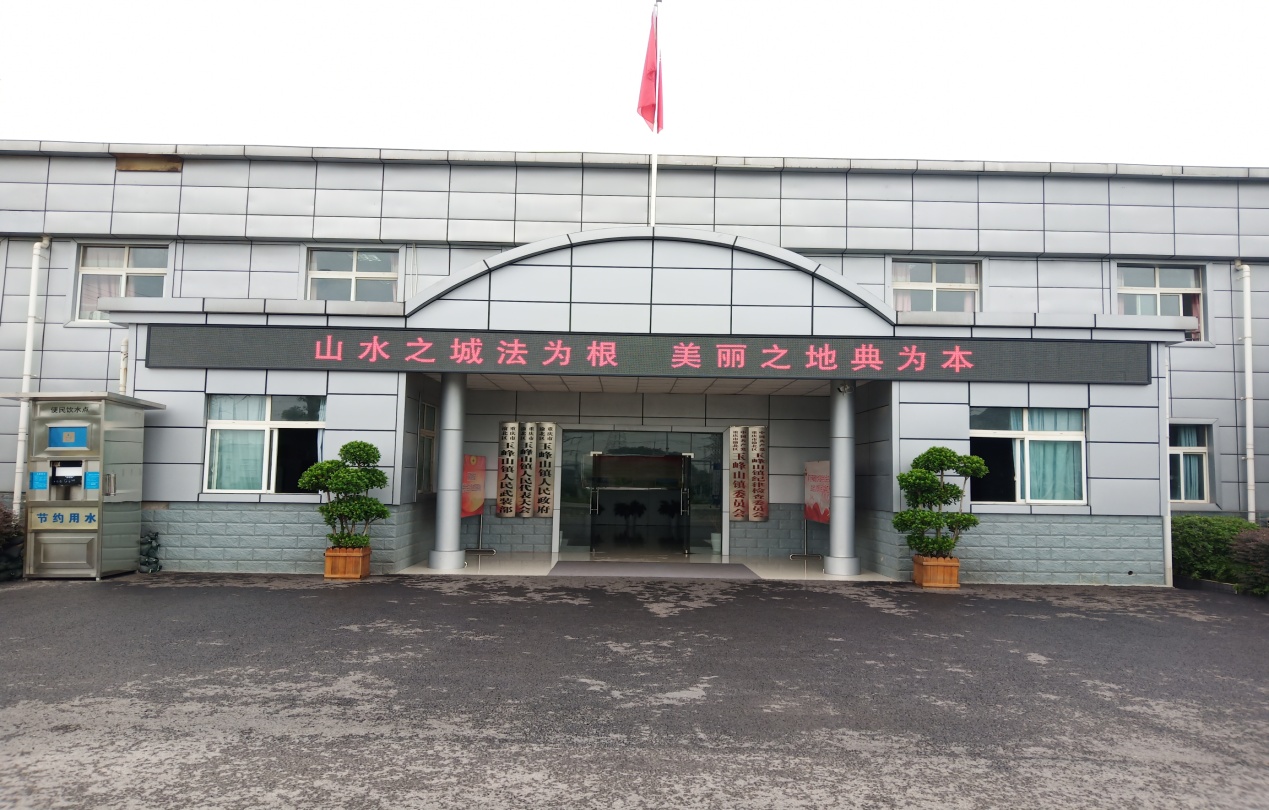 玉峰山镇人民政府LED法治文化宣传阵地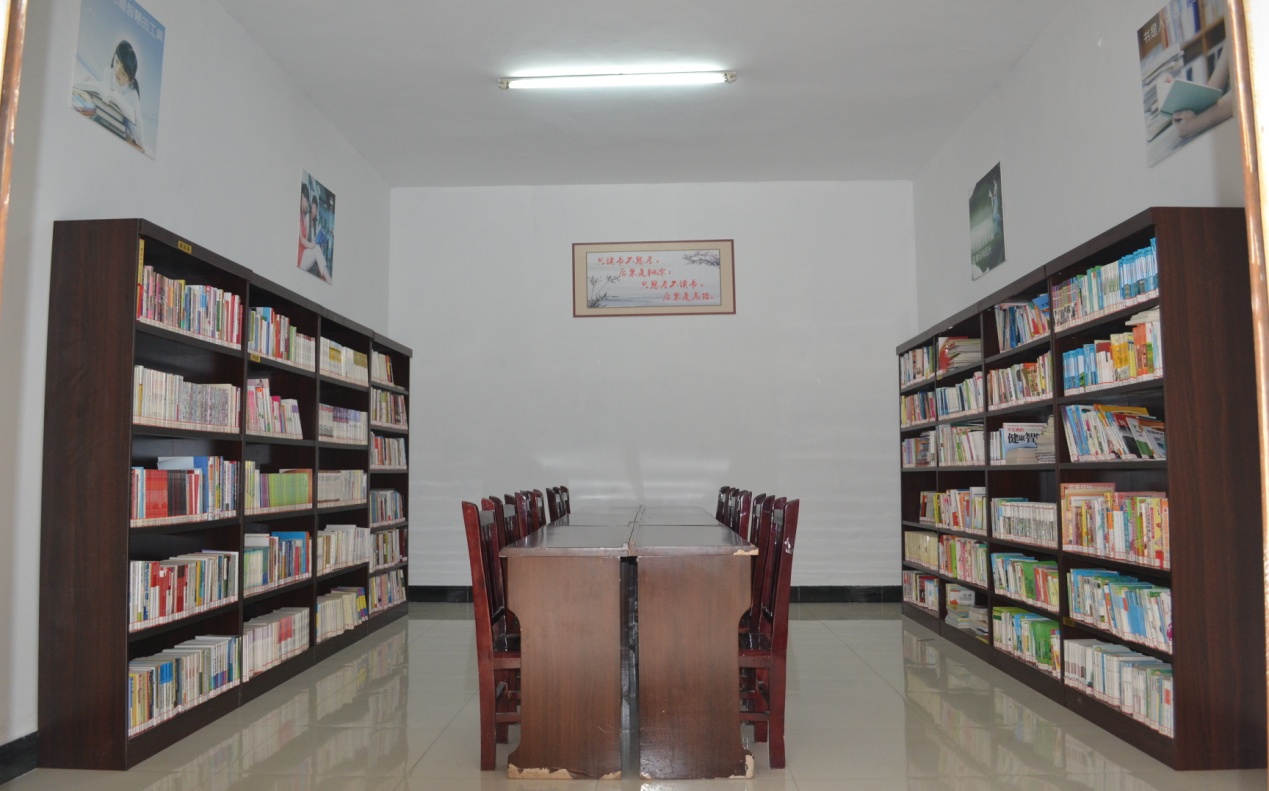 玉峰山镇法治书屋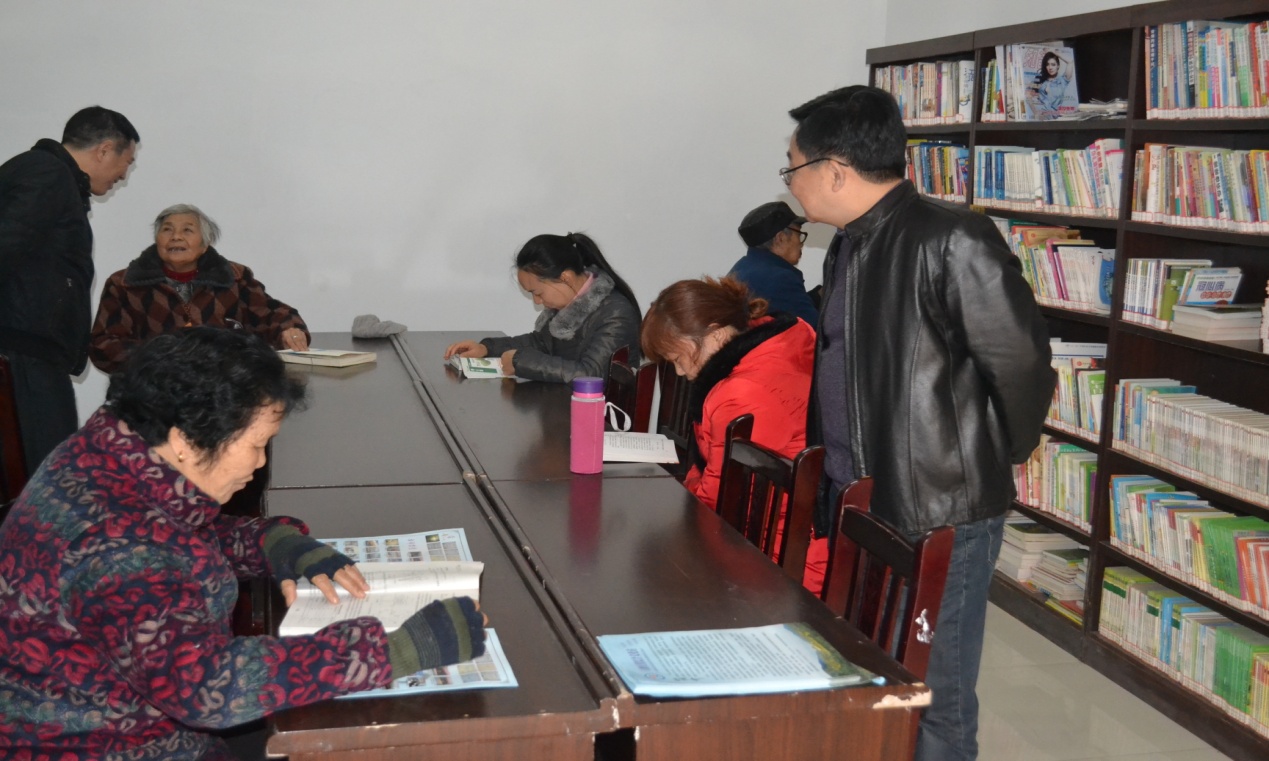 玉峰山镇法治图书角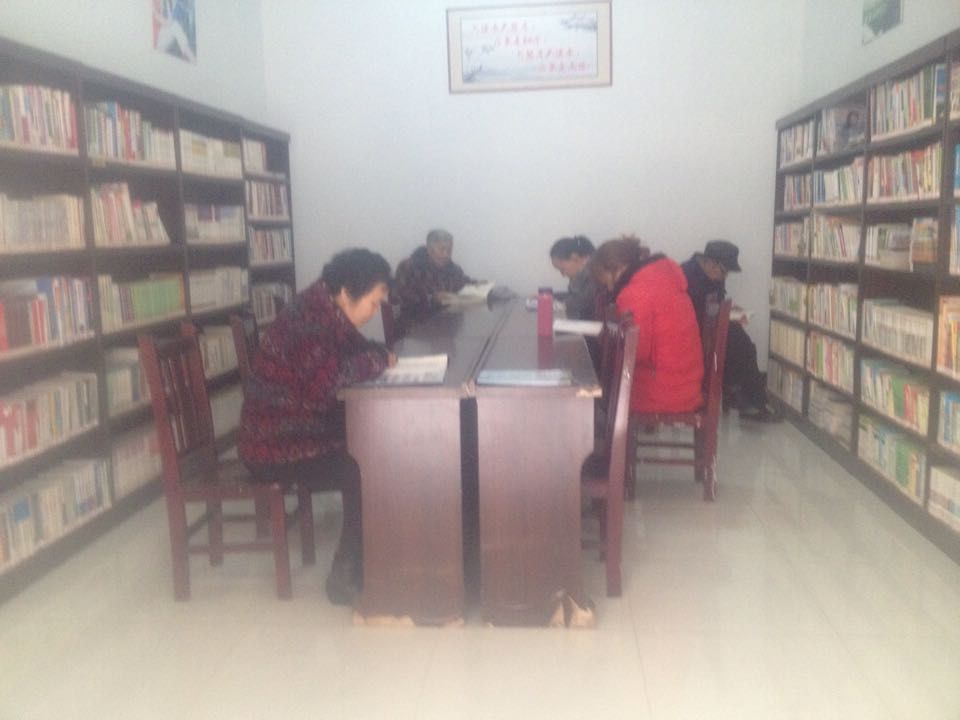 玉峰山镇石坪社区法治图书角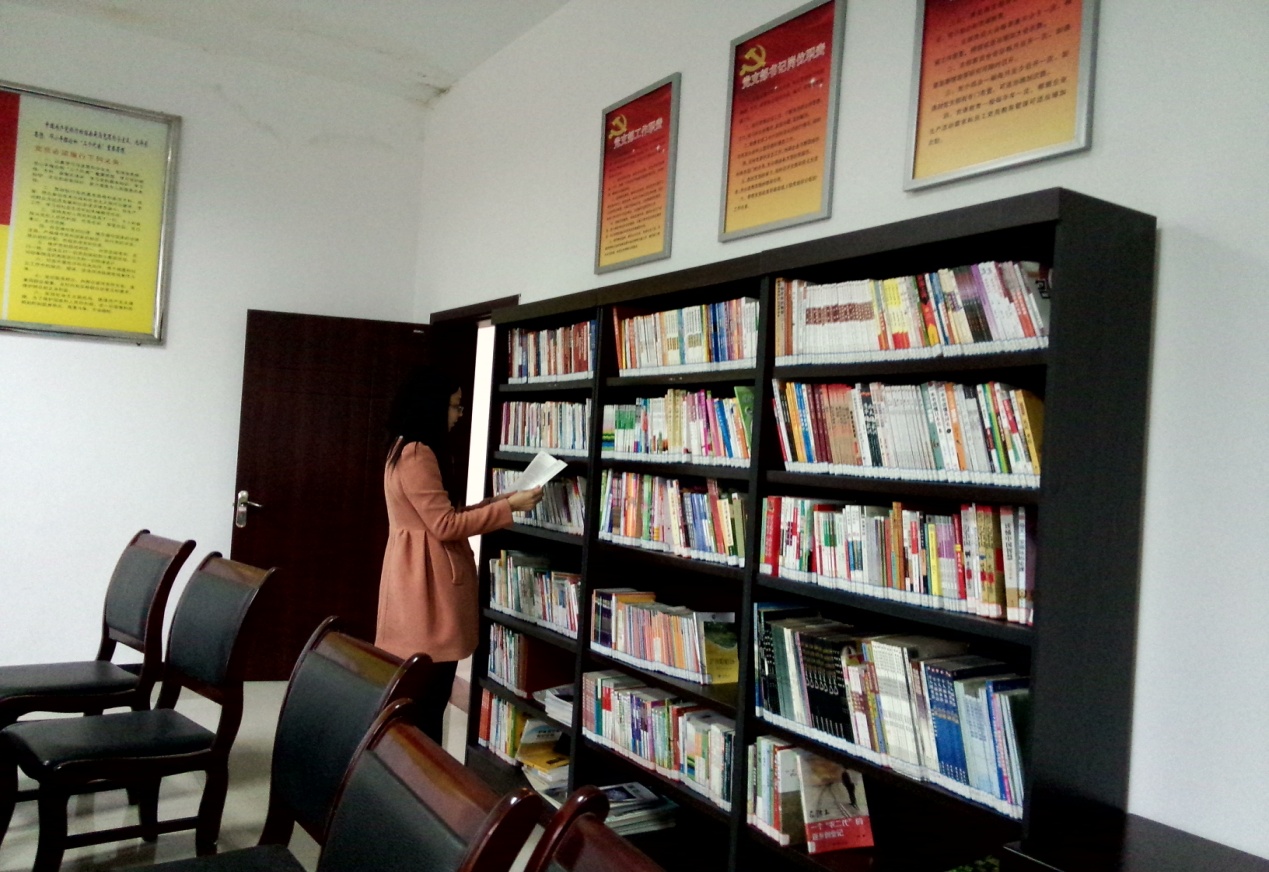 玉峰山镇玉峰村法治图书角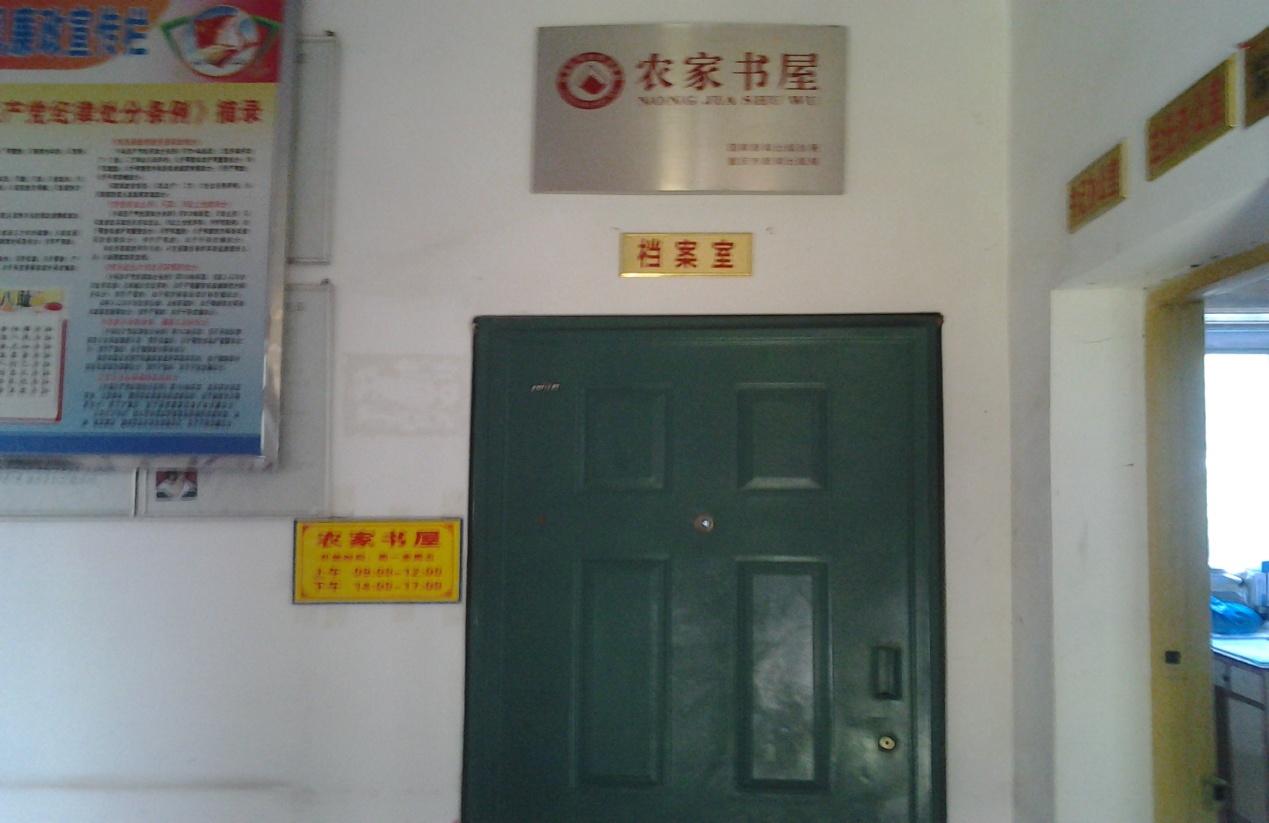 桐桷村法治农家书屋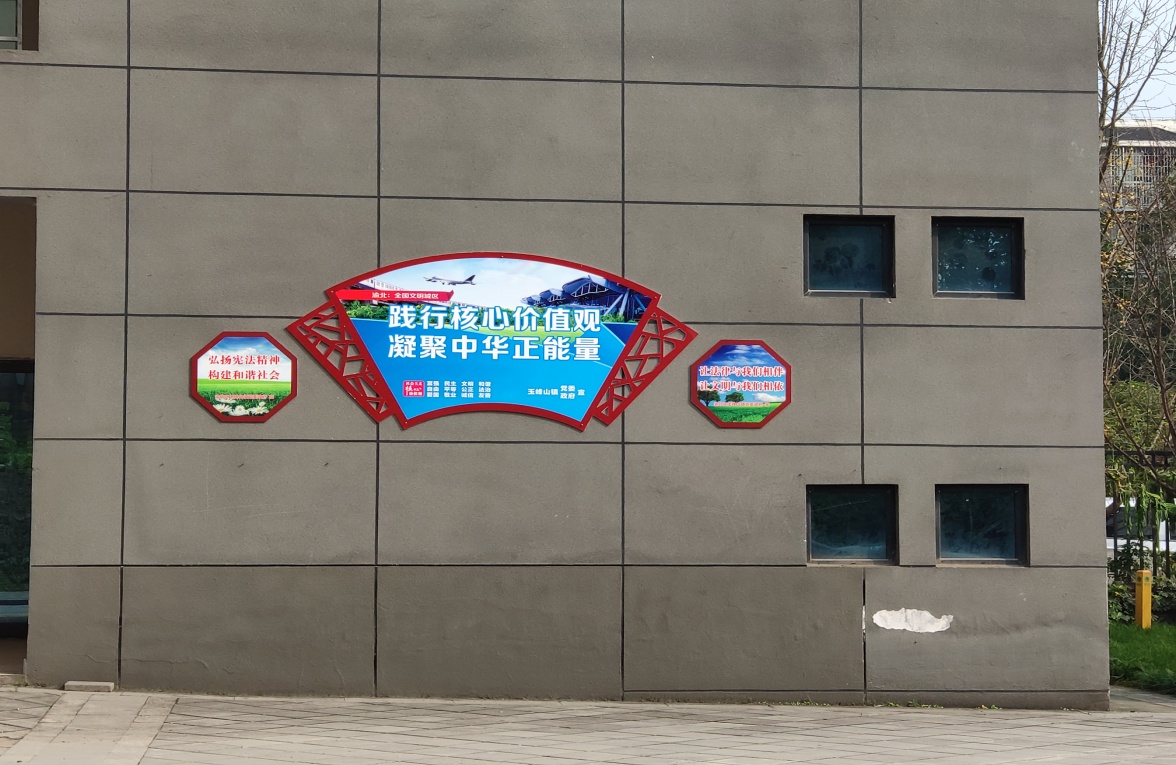 玉峰山镇玉屏雅居一期物管处法治阵地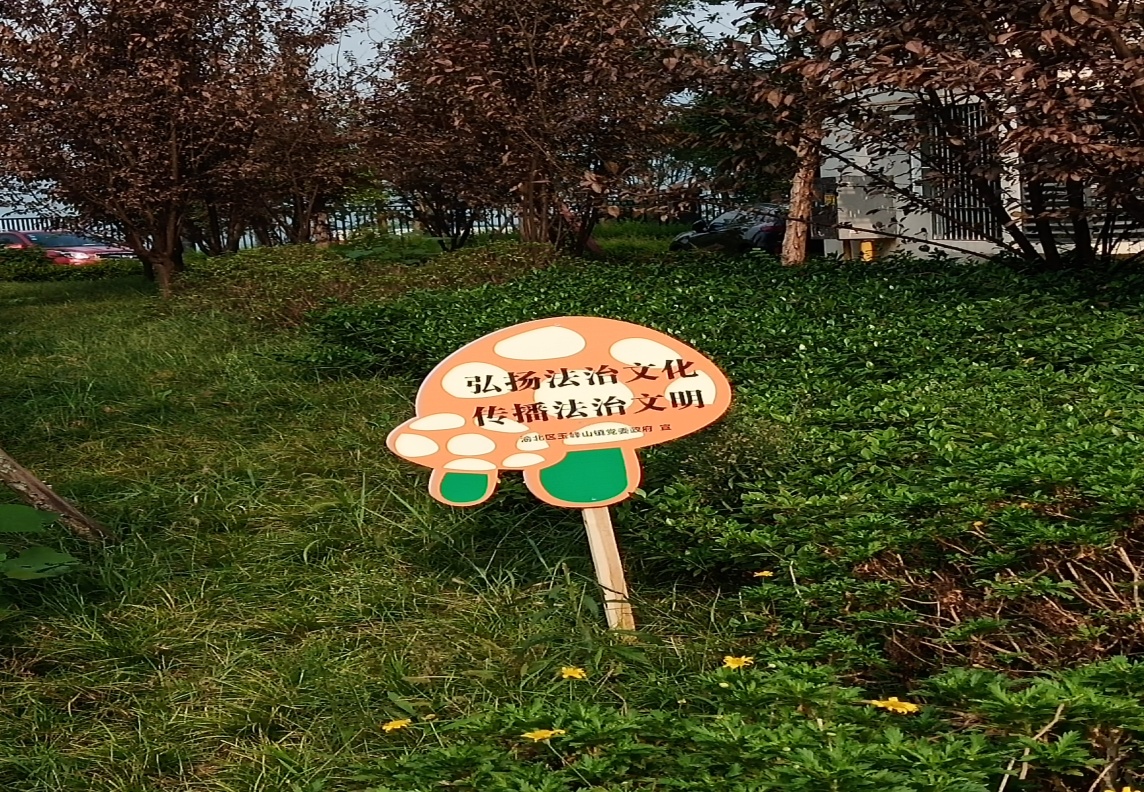 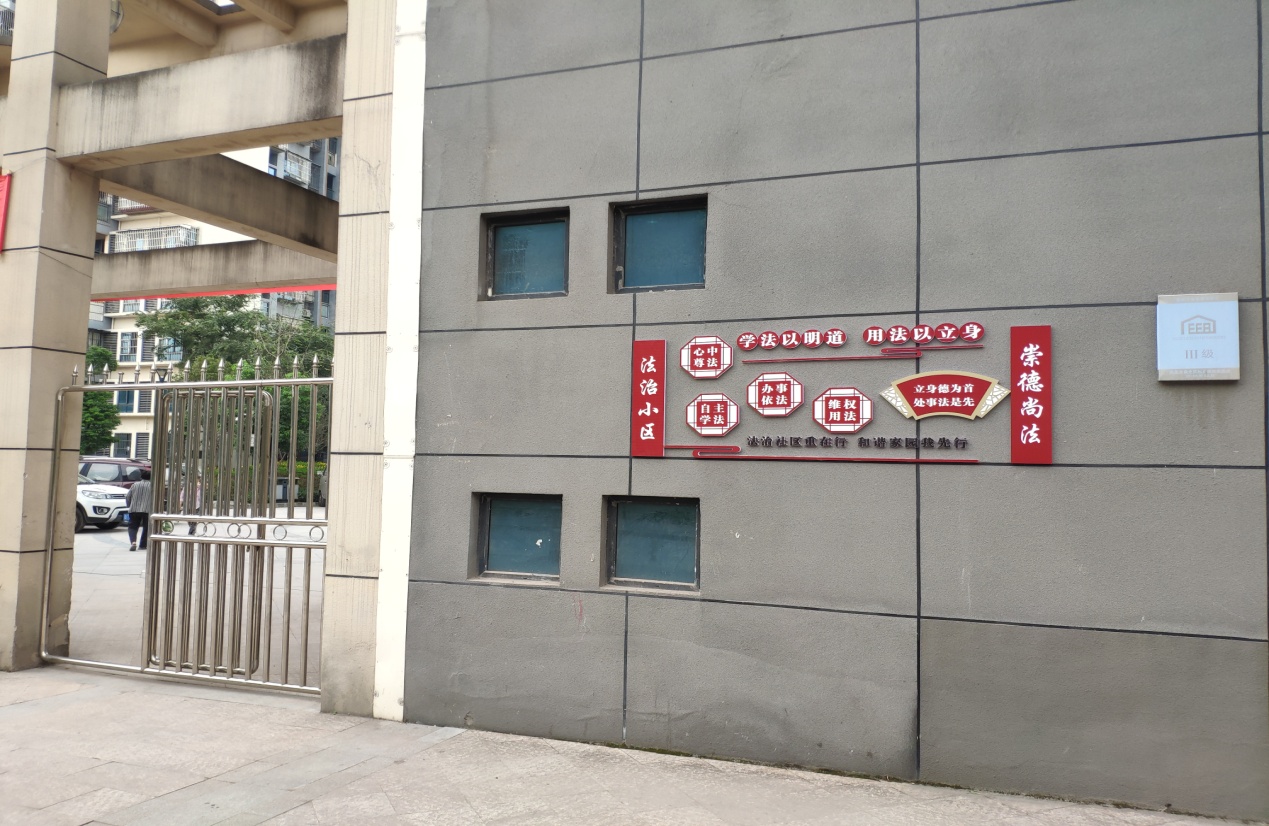 玉峰山镇玉屏雅居大门前法治阵地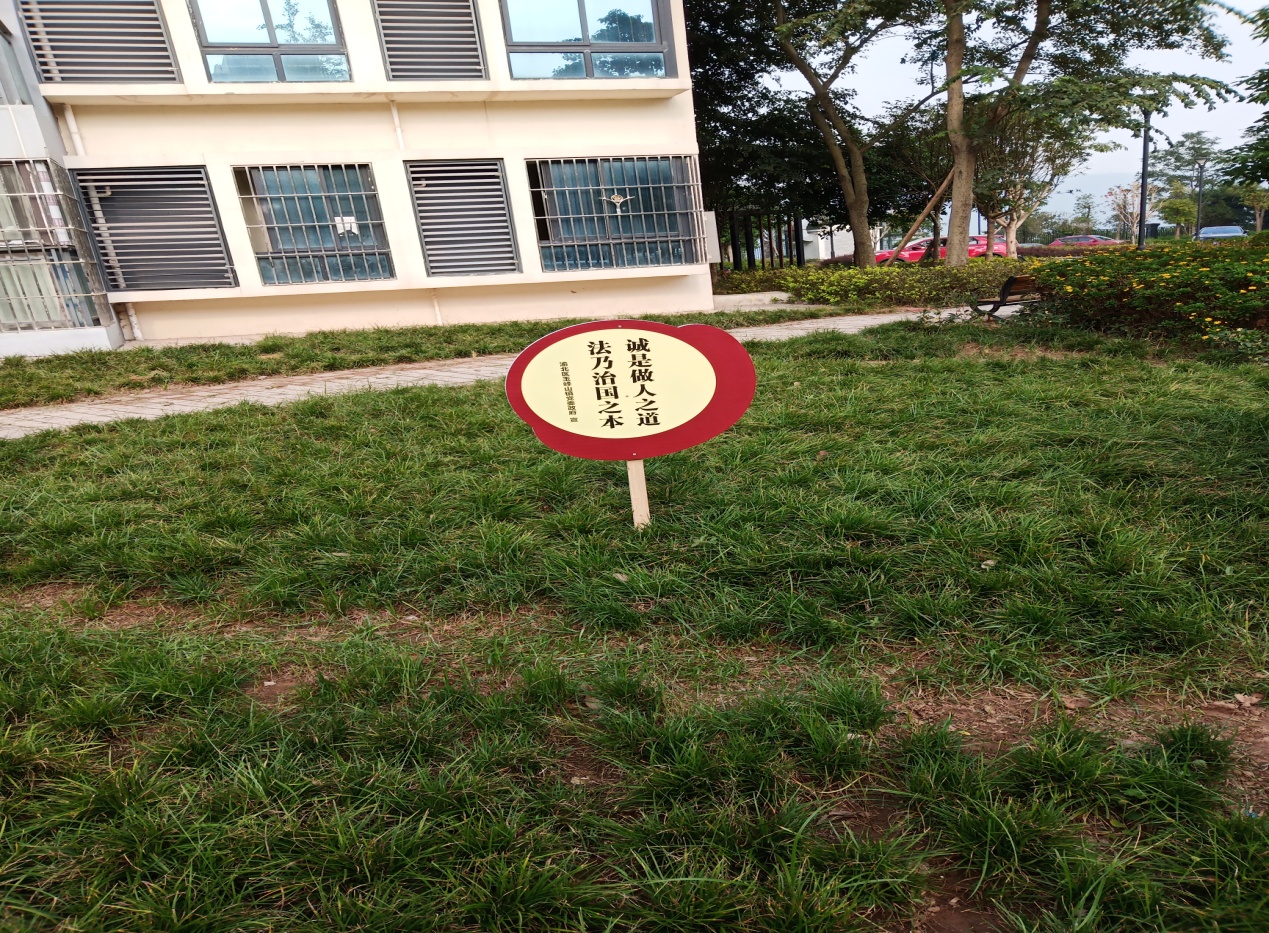 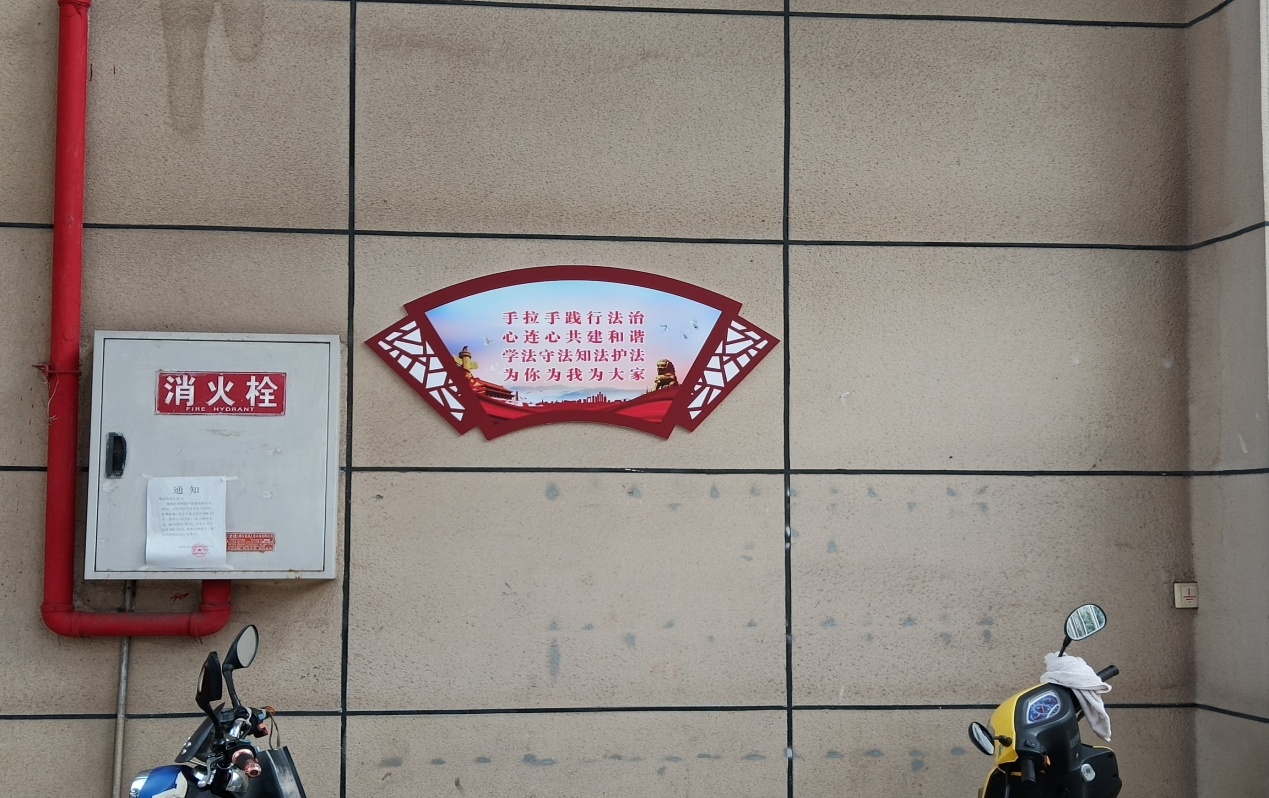 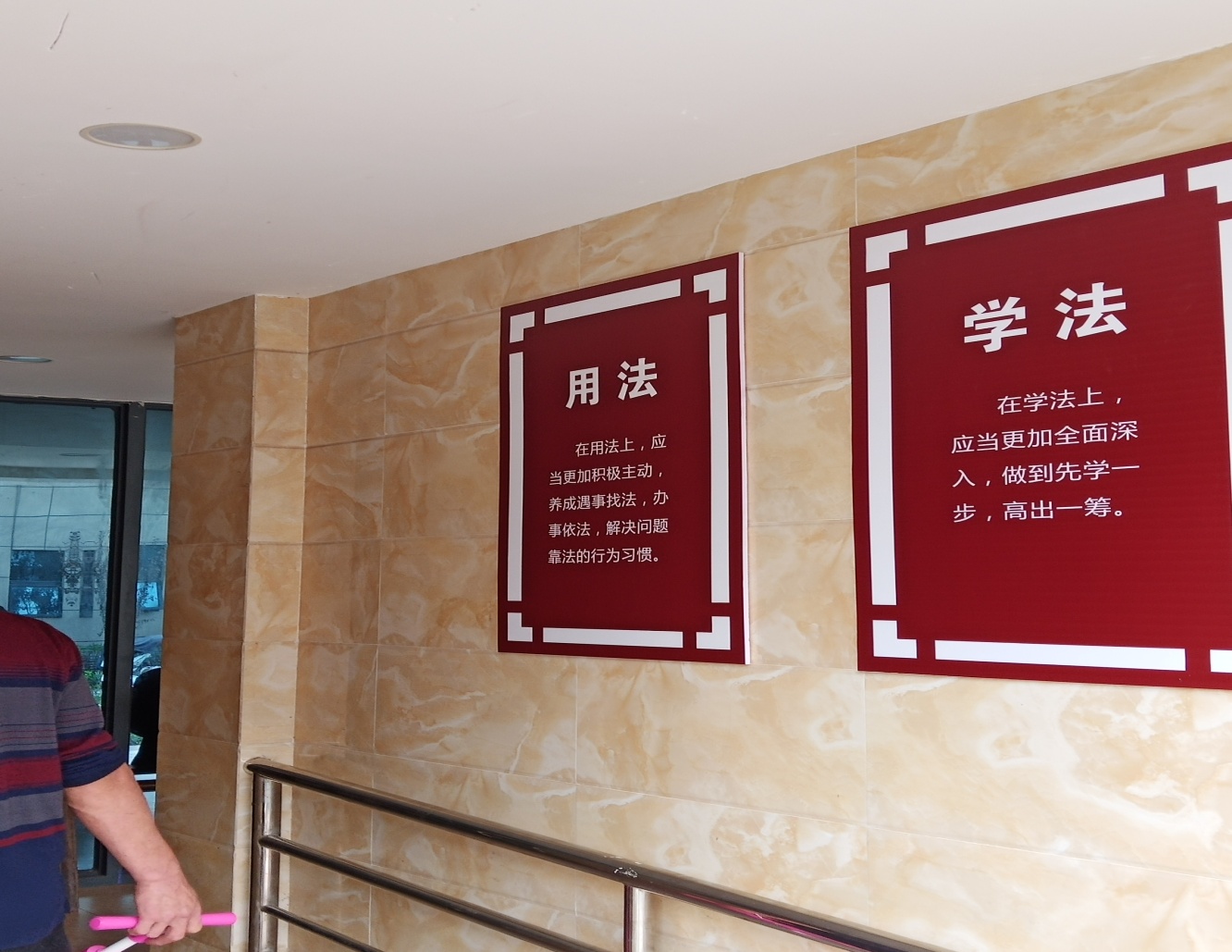 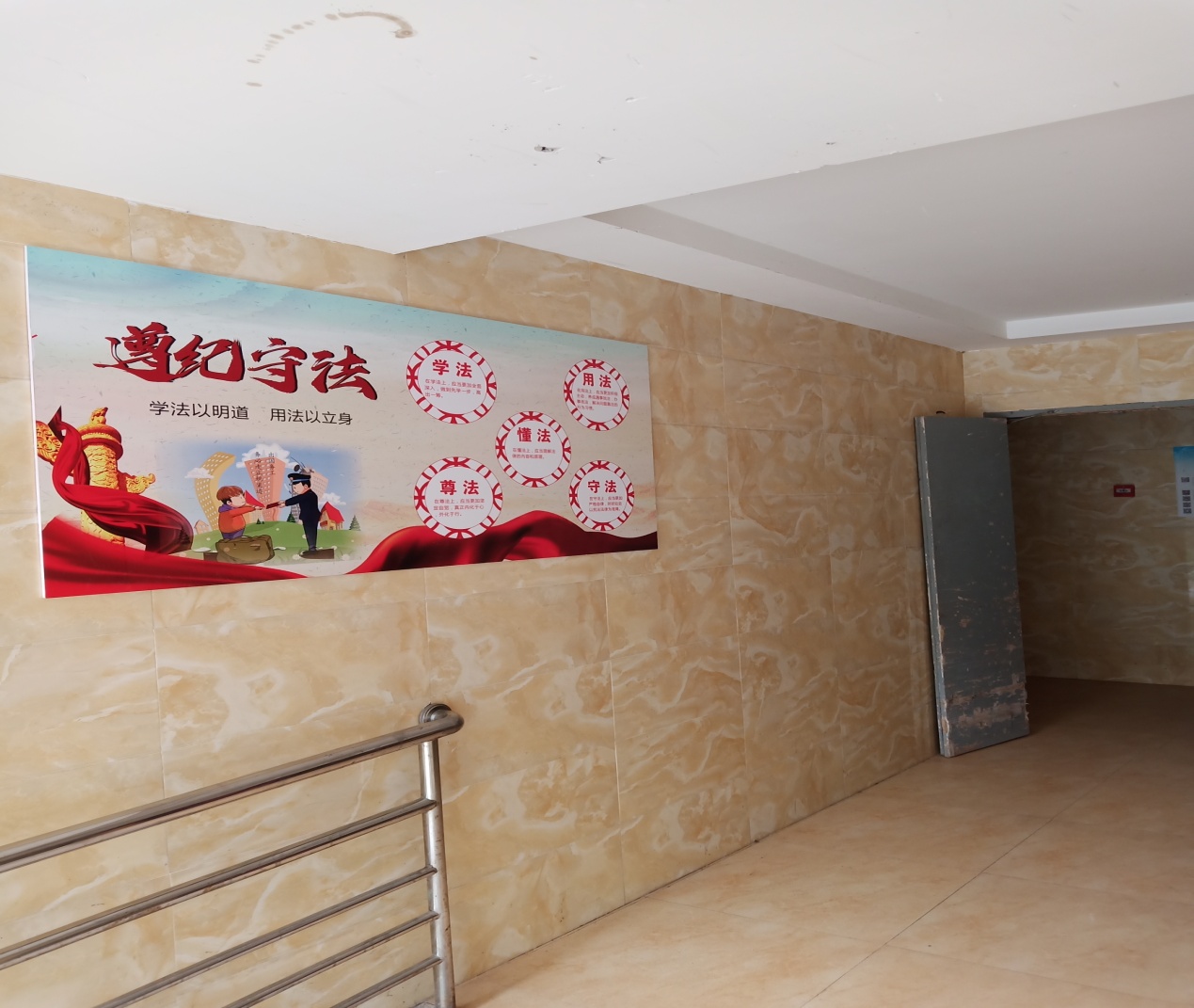 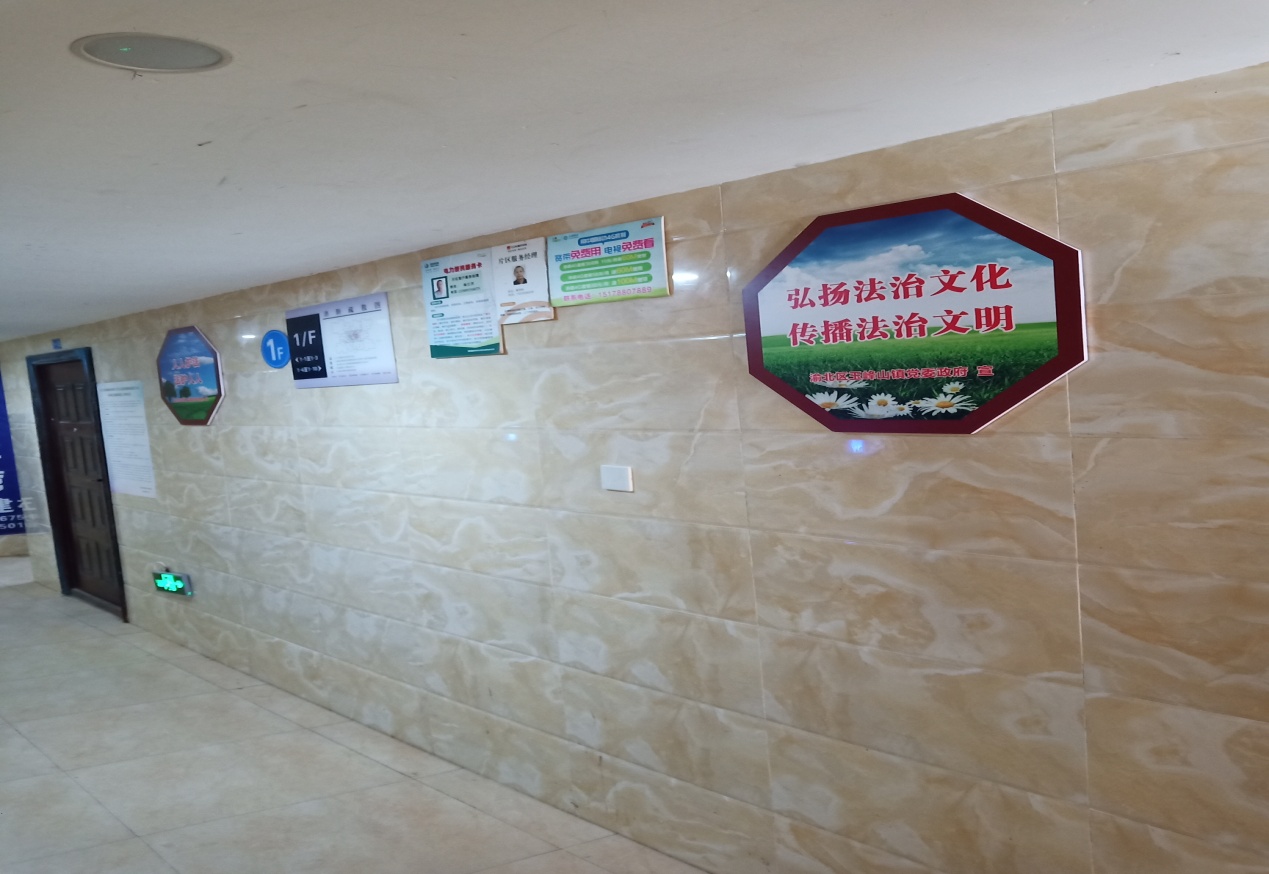 